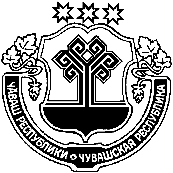 О Порядке выдачи без проведения открытого конкурса свидетельства об осуществлении перевозок по муниципальному маршруту регулярных перевозок и карт соответствующего маршрута на территории Красночетайского муниципального округа Чувашской РеспубликиВ соответствии с Федеральным законом от 13.07.2015 г.  № 220-ФЗ "Об организации регулярных перевозок пассажиров и багажа автомобильным транспортом и городским наземным электрическим транспортом в Российской Федерации и о внесении изменений в отдельные законодательные акты Российской Федерации» администрация Красночетайского муниципального округа Чувашской Республики постановляет:Утвердить Порядок выдачи без проведения открытого конкурса свидетельства об осуществлении перевозок по муниципальному маршруту регулярных перевозок и карт соответствующего маршрута на территории Красночетайского муниципального округа Чувашской Республики согласно приложению к настоящему постановлению.Признать утратившими силу: постановление администрации Красночетайского района Чувашской Республики от 26.03.2018 г. №143 «О Порядке выдачи без проведения открытого конкурса свидетельства об осуществлении перевозок по муниципальному маршруту регулярных перевозок и карт соответствующего маршрута на территории Красночетайского района Чувашской Республики»;постановление администрации Красночетайского района Чувашской Республики от 27.12.2018 г. №553 "О внесении изменений в постановление администрации Красночетайского района от 26.03.2018 № 143 «О порядке выдачи без проведения открытого конкурса свидетельства об осуществлении перевозок по муниципальному маршруту регулярных перевозок и карт соответствующего маршрута на территории Красночетайского района Чувашской Республики».Настоящее постановление вступает в силу после опубликования в информационном издании «Вестник Красночетайского муниципального округа».Глава Красночетайскогомуниципального округа                                                                                       И.Н. МихопаровСогласовано:Заместитель главы администрациимуниципального округа – начальникаУправления по благоустройству и развитию территорий администрации Красночетайского муниципального округа                                                                                                                       В.И. ЯрабаеваГлавный специалист-эксперт отдела правового обеспечения                                                                              В.В. МихеевПриложение к постановлению администрации Красночетайского муниципального округа Чувашской Республики от ___ __________ 2023 года № ПОРЯДОКвыдачи без проведения открытого конкурса свидетельства обосуществлении перевозок по муниципальному маршруту регулярных перевозок и карт соответствующего маршрута на территории Красночетайского муниципального округа Чувашской Республики.Настоящий Порядок определяет процедуру выдачи без проведения открытого конкурса (далее - конкурс) свидетельства об осуществлении перевозок по муниципальному маршруту регулярных перевозок (далее соответственно - свидетельство, маршрут) и карт соответствующего маршрута (далее - карты маршрута) юридическому лицу, индивидуальному предпринимателю или уполномоченному участнику договора простого товарищества для осуществления регулярных перевозок по нерегулируемым тарифам автомобильным транспортом на территории Красночетайского муниципального округа Чувашской Республики.Без проведения открытого конкурса свидетельство об осуществлении перевозок по муниципальному маршруту регулярных перевозок и карты соответствующего маршрута выдаются в случае, если они предназначены для осуществления регулярных перевозок:после наступления обстоятельств, предусмотренных частью 10 статьи 24 либо пунктом 1, 2 или 7 части 1 статьи 29  Федерального закона от 13.07.2015 г.  № 220-ФЗ, и до начала осуществления регулярных перевозок в соответствии с новым свидетельством об осуществлении перевозок по маршруту регулярных перевозок, выданным по результатам проведения открытого конкурса. По обстоятельствам, предусмотренным частью 10 статьи 24  Федерального закона от 13.07.2015 г. №220-ФЗ, выдача свидетельства об осуществлении перевозок по маршруту регулярных перевозок и карт данного маршрута победителю открытого конкурса, признанного несостоявшимся, не допускается; по маршруту регулярных перевозок, установленному в целях обеспечения транспортного обслуживания населения в условиях чрезвычайной ситуации.Без проведения открытого конкурса свидетельство об осуществлении перевозок по маршруту регулярных перевозок и карты маршрута регулярных перевозок выдаются в день наступления обстоятельств, которые явились основанием для их выдачи, один раз на срок, который не может превышать сто восемьдесят дней, а в случае, если таким обстоятельством явилось приостановление действия ранее выданного свидетельства об осуществлении перевозок по данному маршруту, на срок приостановления действия указанного свидетельства.В случае, предусмотренном подпунктом 1 пункта 2 настоящего Порядка, свидетельство и карты маршрута выдаются тому же юридическому лицу, индивидуальному предпринимателю или уполномоченному участнику договора простого товарищества, которому было выдано свидетельство, которое прекратило свое действие по решению суда.Если юридическое лицо, индивидуальный предприниматель или уполномоченный участник договора простого товарищества отказывается или уклоняется от получения свидетельства и карт маршрута в соответствии с пунктом 4 настоящего Порядка, то администрация Красночетайского муниципального округа Чувашской Республики организует выдачу свидетельства и карт маршрута в соответствии с пунктами 6-14 настоящего порядка.В случаях, предусмотренных подпунктом 1,2 пункта 2, а также пункта 5 настоящего Порядка, администрация Красночетайского муниципального округа Чувашской Республики размещает на своем официальном сайте в информационно-телекоммуникационной сети "Интернет" (далее - сеть "Интернет") предложение о выдаче без проведения конкурса свидетельства по маршруту и карт маршрута (далее - предложение).В предложении указываются:регистрационный номер маршрута в реестре маршрутов;номер маршрута в реестре маршрутов;наименование маршрута;протяженность маршрута;количество рейсов по маршруту в день и дни работы;сведения о виде, классе, экологическом классе, вместимости транспортных средств (далее - ТС), а также о количестве ТС, необходимых для обслуживания маршрута;дата и время начала приема уведомления о согласии получить свидетельство с приложением документов, подтверждающих соответствие условиям привлечения перевозчика к выполнению регулярных перевозок по нерегулируемым тарифам в муниципальном сообщении без проведения конкурса (далее - уведомление);дата и время окончания приема уведомлений;почтовый адрес приема уведомлений;Юридическое лицо, индивидуальный предприниматель или уполномоченный участник договора простого товарищества (далее - заявитель), заинтересованный в получении свидетельства по маршруту, направляет в администрацию Красночетайского муниципального округа Чувашской Республики уведомление в письменной форме на бумажном носителе о согласии осуществлять перевозки на условиях предложения.К уведомлению прилагаются следующие документы:копия лицензии на осуществление деятельности по перевозкам пассажиров автомобильным транспортом, оборудованным для перевозок более восьми человек;копии документов подтверждающих законное право владения и пользования ТС, соответствующих требованиям, указанным в предложении и в количестве, указанном в предложении с приложение копий паспортов транспортных средств, свидетельств о регистрации транспортных средств;декларация об отсутствии у заявителя задолженности по обязательным платежам в бюджеты бюджетной системы Российской Федерации за последний завершенный отчетный период;Уведомления регистрируется в журнале учета уведомлений с указанием даты и времени их поступления.Уведомления рассматриваются по очереди их поступления. В случае выявления заявителя, уведомление которого соответствует условиям предложения и условиям привлечения к выполнению регулярных перевозок по нерегулируемым тарифам в муниципальном сообщении без проведения конкурса (далее - условия выполнения регулярных перевозок) проверка уведомлений других заявителей по данному предложению не осуществляется.Свидетельство и карты маршрута выдаются заявителю, соответствующему условиям предложения и условиям выполнения регулярных перевозок, уведомление которого поступило раньше других.Администрация Красночетайского муниципального округа Чувашской Республики размещает на своем официальном сайте в сети "Интернет" информацию о заявителе, которому выданы свидетельства и карты маршрута без проведения конкурса, в течение 3 рабочих дней с даты выдачи свидетельства.Условиями выполнения регулярных перевозок являются:наличие у перевозчика лицензии на осуществление деятельности по перевозкам пассажиров автомобильным транспортом, оборудованным для перевозок более восьми человек;наличие у перевозчика на праве собственности или на ином законном основании ТС, соответствующих требованиям, указанным в предложении и в количестве, указанном в предложении;непроведение ликвидации перевозчика - юридического лица и отсутствие решения арбитражного суда о признании банкротом перевозчика - юридического лица или индивидуального предпринимателя и об открытии конкурсного производства;отсутствие у перевозчика задолженности по обязательным платежам в бюджеты бюджетной системы Российской Федерации за последний завершенный отчетный период;наличие договора простого товарищества в письменной форме (для участников договора простого товарищества).ЧĂВАШ РЕСПУБЛИКИХĔРЛĔ ЧУТАЙ МУНИЦИПАЛЛӐ ОКРУГӖН   АДМИНИСТРАЦИЙĕЧУВАШСКАЯ РЕСПУБЛИКА АДМИНИСТРАЦИЯ  КРАСНОЧЕТАЙСКОГО МУНИЦИПАЛЬНОГО ОКРУГАЙ Ы Ш Ӑ Н У 14.12.2023№1113Хĕрлĕ Чутай салиПОСТАНОВЛЕНИЕ14.12.2023№1113село Красные Четаи